SKÖTSELANVISNINGAR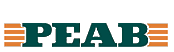 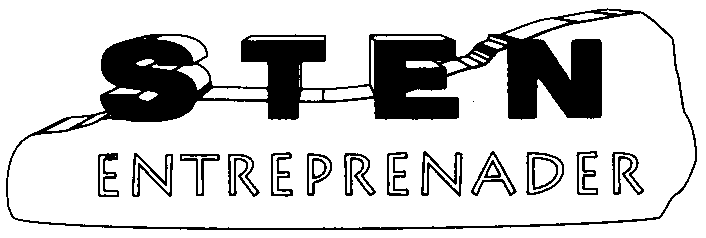 Fönsterbänkar/Bänkskivor av natursten                       Rengöring och underhållMarmor/Kalksten: Dammtorka med dammduk. Torka med fuktig duk, använd såpa/tvållösning som ger bra ytskydd. Om en polerad yta etsas av sura ämnen, t.ex. fruktjuice, vin, ättika eller kolsyra kan det vara svårt att återställa den blanka ytan. Den säkraste metoden är att slipa om hela ytan maskinellt. I vissa fall kan förbättringar göras manuellt genom att ytan slipas med vattenslippapper eller kloss med diamantkorn. Sedan används finfördelat bivax löst i lacknafta för att försöka återställa ytans glans, alternativt terpentin blandat med paraffinolja som arbetas in med mjuk duk. Färdigblandade lösningar ofta med beteckningen ”stenglans” finns på marknaden. Prova alltid först på en liten undanskymd yta!Fläckar, se Fläckborttagning.Granit/Skiffer: Dammtorka med dammduk. Torka med fuktig duk, använd diskmedel om så krävs. Fläckar, se Fläckborttagning.FläckborttagningStenens känslighet för fläckar varierar. De viktigaste faktorerna är stentyp_ om stenen är granit, skiffer (silikatsten) eller marmor, kalksten (karbonatsten)_ och stenens täthet. Även färg, textur, ytbearbetning och stenytans allmänna tillstånd påverkar. Det innebär att inga absoluta regler gäller, utan fläckborttagningen får anpassas till varje situation.Generellt: Fläckar ska tas bort snabbt för att hindra dem att sprida sig i stenmaterialet. Tränger fläcken djupt ned kan den vara mycket svår eller omöjlig att få bort. Det gäller också att vara försiktig, för att inte förvärra fläcken eller skada stenen. Man bör alltid först välja enkla metoder framför kemikalier. Grundprincipen bygger på ”pastametoden”, där en lösande vätska kombineras med absorberande medel. Pastametoden innebär att det aktuella lösningsmedlet blandas med ett absorberande pulver, t.ex. krita, bentonitlera eller potatismjöl, till en pasta. Denna läggs på fläcken, som eventuellt först fuktas med lösningsmedlet. Pastan får ligga kvar tills den torkat, varefter den borstas bort och ytan tvättas med vatten. Prova först på liten yta! Vid behov upprepas behandlingen.Som första åtgärd: Försök först suga upp fläcken med hushållspapper eller absorberande medel, bearbeta sedan med fuktig duk och vatten. Därefter används en lösning av vatten och diskmedel eller Allrent. Arbeta alltid utifrån och in mot fläckens mitt för att undvika spridning av fläcken. Används någon form av lösningsmedel så skölj noga med vatten och Allrent efteråt.”Använd aldrig kraftfullare medel än fläckborttagningen kräver! Vid användning av lösnings- och rengöringsmedel ska skyddsföreskrifter för dessa följas. Kontakta stenleverantören vid tveksamhet om lämplig metod”Marmor/Kalksten: Materialet är känsligt för syror och salter. Medel som innehåller sådana ämnen ska inte användas. Dessa stentyper består av relativt mjuka mineraler och påverkas av hårda mekaniska metoder. Efter fläckborttagning får i regel ytan en avvikande färg och lyser mot omgivande sten, vilket beror på att den rengjorda ytan inte har den porfyllnad man får med regelbundet underhåll med såpa/tvål. Den rengjorda ytan behöver då mättas med såpa/tvållösning för att få samma lyster som den omgivande ytan. Vissa rengöringsmetoder kan leda till att stenens ytbeskaffenhet avviker mot den omgivande stenytan. Området kan då, med stor försiktighet, slipas med fint vattenslippapper, stålull eller nylonduk beroende på den omgivande stenens ytbeskaffenhet. Prov görs på liten yta. Därefter mättas den rengjorda ytan med såpa/tvållösning. En polerad yta är mycket svår att återställa med denna metod.Granit och Kvartsitskiffer: Stentyperna är tåliga både vad gäller kemisk och mekanisk påverkan, vilket innebär att ett flertal medel kan användas.Lerskiffer: Lerskiffer är mjuk och bleks lätt av mekanisk och kemisk påverkan